 RASEINIŲ TREČIOJO AMŽIAUS UNIVERSITETO (TAU) SVEIKATOS IR SAVIRAIŠKOS PROGRAMOS2023 M. KOVO-BALANDŽIO MĖN. VEIKLOS PLANAS NR. V7-70Veiklos vykdomos laikantis LR teisės aktų._______________________________________________________________________________________________________________________________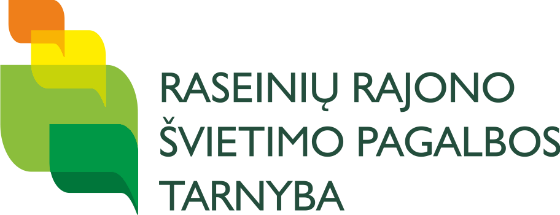 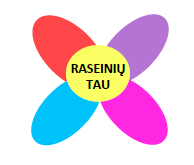 TVIRTINUDirektorėReda Kunickienė2023-02-28DataVietaRenginysAtsakingi asmenysPastabosARIOGALOS TAU UŽSIĖMIMAIARIOGALOS TAU UŽSIĖMIMAIARIOGALOS TAU UŽSIĖMIMAIARIOGALOS TAU UŽSIĖMIMAIARIOGALOS TAU UŽSIĖMIMAIKovo 1 d. 10.00 val.Raseinių atviras jaunimo centras (Raseiniai, 
Maironio g. 7)Kūrybinis susitikimas su Nomeda MarčėnaiteReda Kunickienė,Saulė SitavičienėIšvykimas 9.00 val. nuo Ariogalos kultūros centroKovo 28 d. 9.00 val.Raseinių rajono kultūros centro Ariogalos salė(Ariogala, 
Gedimino g. 11)Literatūrinė popietė „Lakštingala negali nečiulbėti“Lektorė – Nijolė Vežbavičienė, Raseinių rajono švietimo pagalbos tarnybos metodininkėSaulė Sitavičienė-Balandžio 4 d.10.00 val.Raseinių atviras jaunimo centras (Raseiniai, 
Maironio g. 7)  Praktiniai mokymai „Kaip įvaldyti savimasažo techniką?“ I dalis Mokytojas – Aivaras Dukauskas, kinezeterapeutasSilva Morkevičienė,Saulė SitavičienėSavimasažas – tai savęs masažavimas naudojant savo rankas, tam tikras priemones ar specialius masažui skirtus daiktus, skaudamų raumenų ar sąaugų gydymui. Šios technikos mokysimės dvi dienas. Apranga turėtų būti lengva, kad būtų galima atlikti masažą rankoms, kojoms, kaklo sričiai.Išvykimas 9.00 val. nuo Ariogalos kultūros centro. 
Būtina registracija
tel. 8 601 74 142 Balandžio 13 d. 
10.00 val.Raseinių rajono kultūros centro Ariogalos salė(Ariogala, 
Gedimino g. 11)Literatūrinė popietė 
„Aš – beržas. Lietuviškas beržas“Lektorė – Nijolė Vežbavičienė, Raseinių rajono švietimo pagalbos tarnybos metodininkėSaulė Sitavičienė-Balandžio 18 d.10.00 val. Raseinių atviras jaunimo centras (Raseiniai, 
Maironio g. 7)Paskaita „Linksma širdis gydo kaip vaistas“Susitikimas su humoreskų autore, sveikatos žurnaliste Nijole KoskieneSilva Morkevičienė,Saulė Sitavičienė Bus galimybė įsigyti nuotaikingų novelių su autorės parašu.Išvykimas 9.00 val. nuo Ariogalos kultūros centro.Būtina registracija tel. 8 601 74 142    RENGINIŲ ANONSAS    RENGINIŲ ANONSAS    RENGINIŲ ANONSAS    RENGINIŲ ANONSAS    RENGINIŲ ANONSASGegužės 2 d.
10.00 val.Raseinių atviras jaunimo centras (Raseiniai, 
Maironio g. 7)Praktiniai mokymai „Kaip įvaldyti savimasažo techniką?“ II dalis  Mokytojas – Aivaras Dukauskas, kinezeterapeutasSilva Morkevičienė,Saulė SitavičienėIšvykimas 9.00 val. nuo Ariogalos kultūros centro.Išvykimas 9.00 val. nuo Ariogalos kultūros centro.ARIOGALOS FAKULTATYVAIARIOGALOS FAKULTATYVAIARIOGALOS FAKULTATYVAIARIOGALOS FAKULTATYVAIARIOGALOS FAKULTATYVAIFIZINIO AKTYVUMOFIZINIO AKTYVUMOFIZINIO AKTYVUMOFIZINIO AKTYVUMOFIZINIO AKTYVUMOPagal susitarimąGedimino g. 11, AriogalaŠiaurietiško ėjimo užsiėmimai Grupės vadovė – Joana RagaliauskienėSaulė SitavičienėUžsiėmimai vyks esant geram orui.Trečiadieniais 15.00 val.Raseinių rajono kultūros centro Ariogalos salė(Ariogala, 
Gedimino g. 11)Linijinių šokių užsiėmimaiMokytoja – Marija KvietkuvienėSaulė Sitavičienė-KULTŪROS, PAŽINIMO IR SAVIRAIŠKOSKULTŪROS, PAŽINIMO IR SAVIRAIŠKOSKULTŪROS, PAŽINIMO IR SAVIRAIŠKOSKULTŪROS, PAŽINIMO IR SAVIRAIŠKOSKULTŪROS, PAŽINIMO IR SAVIRAIŠKOSKovo 8 d.
13.00 val. Balandžio 
5, 19 d.13.00 val.Raseinių r. Ariogalos gimnazija (Ariogala, Vytauto g. 94, 
229 kab.)Anglų kalbaMokytoja – Erika Montvilienė, Raseinių rajono švietimo pagalbos tarnybos administratorėJurga UrbonavičienėTel. Nr. pasiteiravimui
8 664 29 411Kovo 8 d.
14.00 val. Balandžio 5, 19 d. 14.00 val.Raseinių r. Ariogalos gimnazija (Ariogala, Vytauto g. 94, 305 kab.)Mokymai „Ateik, sužinok, išmok: šiuolaikinės technologijos bendravimui ir gyvenimui“.Mokytoja – Jurga Urbonavičienė, Raseinių rajono švietimo pagalbos tarnybos metodininkėJurga UrbonavičienėTel. Nr. pasiteiravimui 8 620 49 544DataVietaRenginysAtsakingaPastabosRASEINIŲ TAU UŽSIĖMIMAIRASEINIŲ TAU UŽSIĖMIMAIRASEINIŲ TAU UŽSIĖMIMAIRASEINIŲ TAU UŽSIĖMIMAIRASEINIŲ TAU UŽSIĖMIMAIKovo 1 d. 10.00 val.Raseinių atviras jaunimo centras (Raseiniai, 
Maironio g. 7)  Kūrybinis susitikimas su Nomeda MarčėnaiteReda Kunickienė-Balandžio 4 d. 
10.00 val.Raseinių atviras jaunimo centras (Raseiniai, 
Maironio g. 7)  Praktiniai mokymai „Kaip įvaldyti savimasažo techniką ir padėti sau?“I dalis Mokytojas – Aivaras Dukauskas, kinezeterapeutas Silva Morkevičienė,Valdonė BalčaitienėSavimasažas – tai savęs masažavimas naudojant savo rankas, tam tikras priemones ar specialius masažui skirtus daiktus, tam, skaudamiems raumenims ar sąaugoms gydyti. Šios technikos mokysimės dvi dienas. Apranga turėtų būti lengva, kad būtų galima atlikti masažą rankoms, kojoms, kaklo sričiai.Balandžio 18 d.
10.00 val. Raseinių atviras jaunimo centras (Raseiniai, 
Maironio g. 7)Paskaita „Linksma širdis gydo kaip vaistas“Susitikimas su humoreskų autore, sveikatos žurnaliste Nijole Koskiene  Silva Morkevičienė,Nijolė VežbavičienėBus galimybė įsigyti nuotaikingų novelių su autorės parašu.RENGINIŲ ANONSASRENGINIŲ ANONSASRENGINIŲ ANONSASRENGINIŲ ANONSASRENGINIŲ ANONSASGegužės 2 d. 10.00 val.Raseinių atviras jaunimo centras (Raseiniai, 
Maironio g. 7)Praktiniai mokymai „Kaip įvaldyti savimasažo techniką?“ II dalis Mokytojas – Aivaras Dukauskas, kinezeterapeutasSilva Morkevičienė,Valdonė Balčaitienė-RASEINIŲ FAKULTATYVAIRASEINIŲ FAKULTATYVAIRASEINIŲ FAKULTATYVAIRASEINIŲ FAKULTATYVAIRASEINIŲ FAKULTATYVAIFIZINIO AKTYVUMOFIZINIO AKTYVUMOFIZINIO AKTYVUMOFIZINIO AKTYVUMOFIZINIO AKTYVUMOKovo 7, 14, 21, 28 d. 9.00 val.Balandžio 4, 11, 18 d. 9.00 val.Raseinių atviras jaunimo centras (Raseiniai, 
Maironio g. 7)Linijinių šokių užsiėmimai Mokytoja – Valdonė Balčaitienė, Raseinių rajono švietimo pagalbos tarnybos metodininkėValdonė BalčaitienėApie pasikeitimus dalyviai bus informuoti Messenger grupėje.Kovo 4 d.14.00 val.Trakų kultūros rūmai   ( Trakai, Vytauto g. 69)Raseinių TAU linijinių šokių grupės „Raseika“ dalyvavimas respublikiniame vaikų, jaunimo ir suaugusiųjų šokių festivalyje-konkurse 
„Šypsenų vaivorykštė 2023“Valdonė BalčaitienėIšvykstame 10.45 val. Iš Tarnybos, T. Daugirdo g. 7, RaseiniaiKovo 8, 15, 21, 28 d.13.30 val.Balandžio 5, 12, 19 d.13.30 val.Raseinių neįgaliųjų dienos užimtumo centras (Raseiniai,
V. Kudirkos g. 6,)Žaidimo „Bočia“ užsiėmimaiMokytoja – Valdonė Balčaitienė, Raseinių rajno švietimo pagalbos tarnybos metodininkėValdonė BalčaitienėTel. pasiteiravimui8 674 76 160KULTŪROS, PAŽINIMO IR SAVIRAIŠKOSKULTŪROS, PAŽINIMO IR SAVIRAIŠKOSKULTŪROS, PAŽINIMO IR SAVIRAIŠKOSKULTŪROS, PAŽINIMO IR SAVIRAIŠKOSKULTŪROS, PAŽINIMO IR SAVIRAIŠKOSKovo
3, 10, 24, 31 d.Balandžio  
7, 14, 21, 28 d.11.00 val.Raseinių rajono švietimo pagalbos tarnyba (Raseiniai, T. Daugirdo g. 7-2, 
201 klasė)Tapybos ir kūrybos užsiėmimaiMokytoja – Silva Morkevičienė, Raseinių rajono švietimo pagalbos tarnybos direktoriaus pavaduotojaSilva MorkevičienėTęstiniai mokymai.Grupė pilnai užpildyta.Kovo 8 d.11.00 val.Raseinių rajono švietimo pagalbos tarnyba (Raseiniai, T. Daugirdo g. 7-2, 
201 klasė)Picos gaminimo edukacija 
su šefu Roberto Bianco iš Italijos. Lietuviškas vertimas ir pagalba Živilės Bianco.Silva MorkevičienėEdukacija finansuojama asmeninėmis lėšomisKovo 17 d.11.00 val.Raseinių krašto istorijos muziejuje, Muziejaus g. 3,  RaseiniaiTapybos ir kūrybos užsiėmimaiMokytoja – Gintarė Norkienė, Raseinių krašto istorijos muziejaus specialistėSilva Morkevičienė-Kovo 9, 22 d.
14.00 val. Balandžio 
6, 20 d.14.00 val.Raseinių rajono švietimo pagalbos tarnyba (Raseiniai, 
T. Daugirdo g. 7-2, 
I a. klasė)Anglų kalbaMokytoja – Erika Montvilienė, Raseinių rajono švietimo pagalbos tarnybos administratorėNijolė VežbavičienėRegistracija el. p. erika.montviliene@rspt.lt,mob. 8 664 29 411Kovo 17 d. 
14.00 val.Raseinių rajono švietimo pagalbos tarnyba (Raseiniai, T. Daugirdo g. 7-2, 
201 klasė)Diktanto konkursas 
„Raštingiausias TAU studentas“, skirtas knygnešio dienai paminėtiMokytoja – Nijolė Vežbavičienė, Raseinių rajono švietimo pagalbos tarnybos metodininkė Nijolė VežbavičienėRegistracija el. p. nijole.vezbaviciene@rspt.ltKovo 24 d.14.00 val.Balandžio 7 d.14.00 val.Raseinių rajono švietimo pagalbos tarnyba (Raseiniai, T. Daugirdo g. 7-2, 
201 klasė)Literatūrinės popietės „Su meile širdyje“Poečių Salomėjos Neries ir Janinos Degutytės lyrikaMokytoja – Nijolė Vežbavičienė, Raseinių rajono švietimo pagalbos tarnybos metodininkėNijolė VežbavičienėRegistracija el. p. nijole.vezbaviciene@rspt.ltKovo 15 d.9.00 val. Balandžio 12, 26 d.9.00 val.Raseinių Marcelijaus Martinaičio viešoji biblioteka(Raseiniai, Vytauto Didžiojo g. 1)Mokymai „Ateik, sužinok, išmok: šiuolaikinės technologijos bendravimui ir gyvenimui“ (kompiuterinio raštingumo pagrindai)Mokytoja – Jurga Urbonavičienė, Raseinių rajono švietimo pagalbos tarnybos metodininkėJurga UrbonavičienėRegistracija tel. Nr. 8 620 49 544Kovo 15 d.11.00 val. Balandžio 12, 26 d.11.00 val.Raseinių rajono švietimo pagalbos tarnyba (Raseiniai, T. Daugirdo g. 7-2, 
201 klasė)Mokymai „Ateik, sužinok, išmok: šiuolaikinės technologijos bendravimui ir gyvenimui“ (darbas su išmaniaisiais mobiliaisiais telefonais)Mokytoja – Jurga Urbonavičienė, Raseinių rajono švietimo pagalbos tarnybos metodininkėJurga UrbonavičienėRegistracija tel. Nr. 8 620 49 544Kovo 29 d.10.00 val.Raseinių rajono švietimo pagalbos tarnyba (Raseiniai, T. Daugirdo g. 7-2, 
201 klasė)Praktinis užsiėmimas„Velykinių kiaušinių marginimas vašku“Mokytoja – Inija Ambrozienė, Raseinių krašto tautodailininkėJurga UrbonavičienėTel. Nr. pasiteiravimui 8 620 49 544